Как обрести здоровьеНаверное, многим уже наскучила тема про здоровое питание и правильный образ жизни, однако это те основы, которыми люди пренебрегают и, как следствие, мучаются от различных заболеваний. Ученые доказали, что человек может прожить 120 лет в полном здравии. 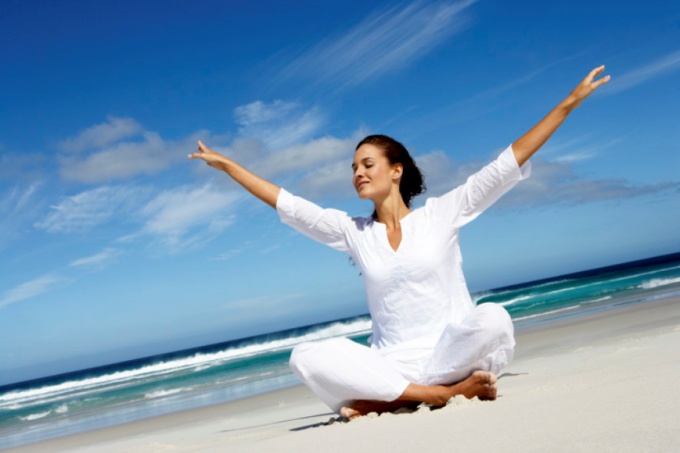 1.Хотите поправить здоровье? Тогда откажитесь от вредных привычек. Курение, чрезмерное употребление алкоголя ускоряют процессы старения организма. К тому же вместе с табаком человек вдыхает тяжелые металлы - канцерогены, которые очень опасны, так как они со временем вызывают рак. Алкоголь вызывает цирроз печени и кислородное голодание, которое приводит к микроинсультам, ухудшению памяти.2.Питайтесь правильно. Эта фраза должна стать вашим девизом, так как многие проблемы со здоровьем решаются элементарным соблюдением сбалансированного питания. Кстати, на сегодня человек при всем желании может насытить свой организм витаминами и микроэлементами только на 25%. Это происходит из-за истощения земли. Продукты потеряли биологическую ценность. Для нормального протекания химических реакций организму нужно более 46 микроэлементов. Для защиты организма от свободных радикалов нужны антиоксиданты. Они содержатся в овощах и фруктах. 3.Занимайтесь спортом. Умеренная физическая активность помогает очищаться организму от токсинов, солей. Всевозможные упражнения, бег, ходьба укрепляют опорно-двигательную систему. Клетки лучше обеспечиваются кислородом, а также укрепляются сердце и кровеносные сосуды. Выберите то, что вам по душе, тогда это будет вам приносить не только пользу, но и радость. Например, запишитесь в студию танцев или балета. Это отлично развивает пластику и все группы мышц. Купите абонемент в бассейн или в фитнес зал.4.Будьте стройными. Излишний вес - главная причина многих заболеваний. Боли в суставах, диабет, повышенное артериальное давление - следствия ожирения. Поэтому уже с этого дня начните постепенно худеть и станете здоровее.5.Перестаньте жаловаться на проблемы со здоровьем и простите всех обидчиков. Часто именно обиды, гнев, страхи являются причинами заболеваний. Когда вы будете в гармонии с собой, то почувствуете выздоровление. Помните, что изменить привычки можно в любом возрасте, поэтому будьте здоровы!